Approved by the order of the Chairman of "Azerbaijan Caspian Shipping" Closed Joint Stock Company   dated 1st of December 2016No. 216.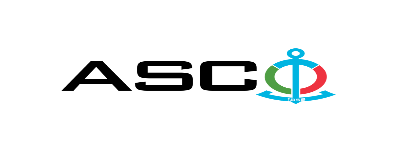 AZERBAIJAN CASPIAN SHIPPING CLOSED JOINT STOCK COMPANY IS ANNOUNCING OPEN BIDDING FOR THE PROCUREMENT OF FILTERS REQUIRED FOR STRUCTURAL DEPARTMENTS OF ASCO B I D D I N G No. AM145 / 2023 (On the participant`s letter head)APPLICATION FOR PARTICIPATION INTHE OPEN BIDDING___________ city     “__”_______20____________№           							                                                                                          To the attention of the Chairman of ASCO Procurement CommitteeMr Jabrail Mahmudlu We, hereby confirm the intention of [ to state full name of the participant ] to participate  in the open bidding No.  [ bidding No. shall be inserted by participant ] announced by ASCO in respect of procurement of "__________________" .Moreover, we confirm that no winding - up or bankruptcy proceeding is being performed or there is no circumstance of cessation of activities or any other circumstance that may impede participation of [ to state full name of the participant ]  in the stated bidding. In addition, we warrant that [ to state full name of the participant ] is not an affiliate of ASCO.Below-mentioned contact details are available to respond to any question that may emerge in relation to the documents submitted and other issues: Contact person in charge:  Position of the contact person: Telephone No.: E-mail:  Attachment: Original of the bank evidence as  a proof of payment of participation fee  – __ page(s).________________________________                                   _______________________(initials of the authorized person)                                                                                                        (signature of the authorized person)_________________________________                                                   (position of the authorized person)                                                STAMP HERE                                        Nomination of goodsFor technical questions please contact :Rasim MursalovTel: +99450 6754745E-mail: Rasim.mursalov@asco.azMahir IsayevTel: +99450 2921232E-mail:Mahir.İsayev@asco.azGulu GulievTel: +99450 2207820E-mail: Qulu.quluyev@asco.azDue diligence shall be performed in accordance with the Procurement Guidelines of ASCO prior to the conclusion of the purchase agreement with the winner of the bidding.      The company shall enter through this link http: //asco.az/sirket/satinalmalar/podratcilarin-elektron-muraciet-formasi// to complete the special form or submit the following documents:Articles of Association of the company (all amendments and changes including)An extract from state registry of commercial legal entities  (such extract to be issued not later than last 1 month)Information on the founder in case if the founder of the company is a legal entityCertificate of Tax Payer`s Identification Number Audited accounting balance sheet or tax declaration  (depending on the taxation system) / reference issued by taxation bodies on non-existence of debts for tax Identification card of the legal representative Licenses necessary for provision of the relevant services / works  (if any)No agreement of purchase shall be concluded with the company which did not present the above-mentioned documents or failed to be assessed positively as a result of the due diligence performed and shall be excluded from the bidding! Submission documentation required for participation in the bidding:Application for participation in the bidding (template has been attached hereto) ;Bank evidence as a proof of participation fee;Bidding offer: Bank document confirming financial condition of the consignor within the last year (or within the period of operation if less than one year);Statement issued by the relevant tax authorities on the absence of expired commitments associated with taxes and other compulsory payments and failure of obligations set forth in the Tax Code of the Republic of Azerbaijan for the last one year (excluding the period of suspension).At the initial stage, application for participation in the bidding ( signed and stamped ) and bank evidence proving payment of participation fee (excluding bidding offer) shall be submitted in English, Russian or in Azerbaijani languages to the official address of "Azerbaijan Caspian Shipping" CJSC (hereinafter referred to as "ASCO" or "Procuring Organization") through email address of contact person in charge by 17.00 (Baku time) on 07rd of December 2023. Whereas, other necessary documents shall be submitted as enclosed in the bidding offer envelope.   Description (list) of goods, works or services has been attached hereto. The participation fee and Collection of General Terms and Conditions:Any participant (bidder), who desires to participate in the bidding, shall pay for participation fee stated below (the payment order shall necessarily state the name of the organization holding open bidding and the subject of the bidding) and shall submit the evidence as a proof of payment to ASCO not later than the date stipulated in section one. All participants (bidders), who have fulfilled these requirements, may obtain General Terms and Conditions relating to the procurement subject from the contact person in charge by the date envisaged in section IV of this announcement at any time from 09.00 till 18.00 in any business day of a week. Amount of participation fee (excluding VAT):There is no participation fee for this competition.The participation fee may be paid in AZN or  equivalent amount thereof in USD or EURO.   Account No. :Except for circumstances where the bidding is cancelled by ASCO, participation fee shall in no case be refunded! Security for a bidding offer: The bank guarantee is required in the amount of at least 1 (one) % of the bidding offer price. A bank guarantee sample shall be specified in the General Terms and Conditions. Bank guarantees shall be submitted as enclosed in the bidding offer envelope along with the bidding offer.  Otherwise, the Purchasing Organization shall reserve the right to reject such offer. The financial institution that issued the guarantee should be acknowledged in the Republic of Azerbaijan and / or international financial transactions. The purchasing organization shall reserve the right not to accept and reject any unreliable bank guarantee.Persons wishing to participate in the bidding and intending  to submit another type of warranty (letter of credit, securities, transfer of funds to the special banking account set forth by the Procuring Organization in the bidding documents, deposit and other financial assets) shall request and obtain a consent from ASCO through the contact person reflected in the announcement on the acceptability of such type of warranty.   A contract performance bond is required in the amount of 5 (five) % of the purchase price.For the current procurement operation, the Procuring Organization is expected to make payment only after the goods have been delivered to the warehouse, no advance payment has been intended. Final deadline date and time for submission of the bidding offer:All participants, which have submitted their application for participation in the bidding and bank evidence as a proof of payment of participation fee by the date and time stipulated in section one, and shall submit their bidding offer (one original and two copies) enclosed in sealed envelope to ASCO by 12.00 Baku time on December 14 , 2023.All bidding offer envelopes submitted after the above-mentioned date and time shall be returned unopened. Address of the procuring company:The Azerbaijan Republic, Baku city, AZ1029 (postcode), 2 M. Useynov str., Procurement Committee of ASCO. Contact person in charge:Rahim AbbasovProcurement specialist at the Procurement Department of ASCOTelephone No.: +99450 2740277Email address: rahim.abbasov@asco.az, tender@asco.azContact person on legal issues:Landline No.: +994 12 4043700 (ext: 1262) Email address: tender@asco.azDate and time assigned for the opening of bidding offer envelopes:Opening of the envelopes shall take place on December 15, 2023 at 15.00 Baku time in the address stated in section V of the announcement.  Persons wishing to participate in the opening of the envelopes shall submit a document confirming their permission to participate (the relevant power of attorney from the participating legal entity or natural person) and the ID card at least half an hour before the commencement of the bidding.Information  on the winner of the bidding :Information on the winner of the bidding will be posted in the "Announcements" section of the ASCO official website.№Nomination of goodsQuantityMeasurement unitVessel and Area NameRequisitionDepartment nameCertification requirement1Fuel filter 1000622860B50p c sOrion - 2510079668The Caspian Sea Oil FleetCertificate of conformity and quality2Oil filter 1001807030A50p c sOrion - 2510079668The Caspian Sea Oil FleetCertificate of conformity and quality3Fuel filter 1000622860B50p c sOrion - 410079667The Caspian Sea Oil FleetCertificate of conformity and quality4Oil filter 1001807030A50p c sOrion - 410079667The Caspian Sea Oil FleetCertificate of conformity and quality5Oil filter ZP-50940p c sMPK - 45910079487The Caspian Sea Oil FleetCertificate of conformity and quality6Oil filter ZP-50940p c sMPK - 45210079485The Caspian Sea Oil FleetCertificate of conformity and quality7Air filter 1001936156 (WD10C190-15)10p c sPSK - 3310079432The Caspian Sea Oil FleetCertificate of conformity and quality8Air filter 1001936156 (WD10C190-15)10p c sPSK - 3110079431The Caspian Sea Oil FleetCertificate of conformity and quality9Air filter 1001936156 (WD10C190-15)10p c sPSK - 2810079430The Caspian Sea Oil FleetCertificate of conformity and quality10Fuel filter DONALDSON P55077850p c sZ.Valiyev10079062The Caspian Sea Oil FleetCertificate of conformity and quality11Oil filter 6100007000550p c sZ.Valiyev10079062The Caspian Sea Oil FleetCertificate of conformity and quality12Antistatic Air Filter (White)30sq / mBarda10078935The Marine Transportation FleetCertificate of conformity and quality13Hydraulic filter P16417650p c sMPK - 45910078890The Caspian Sea Oil FleetCertificate of conformity and quality14Hydraulic filter P16417650p c sMPK - 45510078889The Caspian Sea Oil FleetCertificate of conformity and quality15Hydraulic filter P16417650p c sMPK - 45210078888The Caspian Sea Oil FleetCertificate of conformity and quality16Hydraulic filter P16417650p c sMPK - 46010078884The Caspian Sea Oil FleetCertificate of conformity and quality17Oil filter ZP-50920p c sMPK - 46010078884The Caspian Sea Oil FleetCertificate of conformity and quality18Fuel Filter SN 25121 (612600080934)40p c sMPK - 46010078884The Caspian Sea Oil FleetCertificate of conformity and quality19Oil filter 1000424655, Factory: 167820p c sMPK - 46010078884The Caspian Sea Oil FleetCertificate of conformity and quality20Fuel filter FS - 2020150p c sSOCAR - 110078705The Caspian Sea Oil FleetCertificate of conformity and quality21Antistatic Air Filter (White)150sq / mMercury 110078309The Marine Transportation FleetCertificate of conformity and quality22Oil filter code 1R-1808 (CAT C18)10p c sLankaran10077718ASCOCertificate of conformity and quality23Fuel filter Fleetguard FS 1960510p c sLankaran10077718ASCOCertificate of conformity and quality24Fuel filter CAT 1R - 074910p c sLankaran10077718ASCOCertificate of conformity and quality25Oil filter JX08104p c sSumgait10077614The Caspian Sea Oil FleetCertificate of conformity and quality26Fuel filter NL21-2011-NL-C 044p c sSumgait10077614The Caspian Sea Oil FleetCertificate of conformity and quality27Air filter K91 900 NL21-20JI4p c sSumgait10077614The Caspian Sea Oil FleetCertificate of conformity and quality28Oil filter 2352343410p c sWSS10077598Bibiheybat Ship Repair YardCertificate of conformity and quality29Oil filter insert 23424922 (Ingersoll)10p c sWSS10077598Bibiheybat Ship Repair YardCertificate of conformity and quality30Air filter 20483100 item.1 (D5A-AT)3p c sSOCAR - 110077109The Caspian Sea Oil FleetCertificate of conformity and quality31Fuel filter ZP3043FMB (SP949 / M)20p c sB.Mammadov10077102The Caspian Sea Oil FleetCertificate of conformity and quality32Oil filter element  H6.000 (Narva 6-4)10p c sSLV - 37010076986The Caspian Sea Oil FleetCertificate of conformity and quality33Oil filter element  H6.000 (Narva 6-4)10p c sKhazar - 210076983The Caspian Sea Oil FleetCertificate of conformity and quality34Fuel filter Fleetgurd FF 515620p c sBakinskaya - 310076881The Caspian Sea Oil FleetCertificate of conformity and quality35Fuel filter element 100042238420p c sBakinskaya - 310076881The Caspian Sea Oil FleetCertificate of conformity and quality36Fuel filter DONALDSON P55077820p c sBakinskaya - 310076881The Caspian Sea Oil FleetCertificate of conformity and quality37Fuel filter FS - 2020112p c sSOCAR - 110076795The Caspian Sea Oil FleetCertificate of conformity and quality38Fuel Filter X595412000026p c sTuran10076678The Caspian Sea Oil FleetCertificate of conformity and quality39Oil filter 003184530116p c sTuran10076678The Caspian Sea Oil FleetCertificate of conformity and quality40Air filter 01809430026p c sTuran10076678The Caspian Sea Oil FleetCertificate of conformity and quality41Air filter. Code. ECB100094 VOLVO - PENTA10p c sTuran10076678The Caspian Sea Oil FleetCertificate of conformity and quality42Oil filter 12VB.18.10B (G6190ZLCZ-1R)10p c sI. Huseynov10076633ASCOCertificate of conformity and quality43Fuel filter 12V.10.30.10 (G6190ZLCZ)10p c sI. Huseynov10076633ASCOCertificate of conformity and quality44Oil filter element  H6.000 (Narva 6-4)10p c sKhazar - 110076463The Caspian Sea Oil FleetCertificate of conformity and quality45Fuel filter element 100042238410p c sKhazar - 110076463The Caspian Sea Oil FleetCertificate of conformity and quality46Fuel filter SP 597 M10p c sSLV - 41110076462The Caspian Sea Oil FleetCertificate of conformity and quality47Oil filter P55000810p c sSLV - 41110076462The Caspian Sea Oil FleetCertificate of conformity and quality48Oil filter element  H6.000 (Narva 6-4)10p c sSLV - 41110076462The Caspian Sea Oil FleetCertificate of conformity and quality49Fuel filter P555058810p c sSLV - 41110076462The Caspian Sea Oil FleetCertificate of conformity and quality50Oil filter LF 405410p c sSLV - 41110076462The Caspian Sea Oil FleetCertificate of conformity and quality51Fuel filter 10008166976p c sBulag10076461The Caspian Sea Oil FleetCertificate of conformity and quality52Fuel filter 10007009096p c sBulag10076461The Caspian Sea Oil FleetCertificate of conformity and quality53Oil filter element  H6.000 (Narva 6-4)10p c sBulag10076461The Caspian Sea Oil FleetCertificate of conformity and quality54Fuel filter Fleetguard  FS1953210p c sBulag - 210076460The Caspian Sea Oil FleetCertificate of conformity and quality55Oil filter 1000424655, Factory: 167810p c sBulag - 210076460The Caspian Sea Oil FleetCertificate of conformity and quality56Oil filter element  H6.000 (Narva 6-4)10p c sBulag - 210076460The Caspian Sea Oil FleetCertificate of conformity and quality57Fuel filter Fleetguard FF564612p c sFloating Dock - 95310076367Bibiheybat Ship Repair YardCertificate of conformity and quality58Oil filter 2170713210p c sKhojavand10076346The Marine Transportation FleetCertificate of conformity and quality59Oil filter element  NARVA 375-0010p c sPSK - 4810076270The Caspian Sea Oil FleetCertificate of conformity and quality60Fuel filter element сб.329 - 05 / 3D6C210p c sPSK - 4810076270The Caspian Sea Oil FleetCertificate of conformity and quality61Oil filter element  NARVA 375-0010p c sPSK - 4510076268The Caspian Sea Oil FleetCertificate of conformity and quality62Fuel filter element сб.329 - 05 / 3D6C210p c sPSK - 4510076268The Caspian Sea Oil FleetCertificate of conformity and quality63Oil filter element  NARVA 375 - 0010p c sPSK - 3810076267The Caspian Sea Oil FleetCertificate of conformity and quality64Fuel filter element сб.329 - 05 / 3D6C210p c sPSK - 3810076267The Caspian Sea Oil FleetCertificate of conformity and quality65Fuel filter element 100042238420p c sMPK - 45210076264The Caspian Sea Oil FleetCertificate of conformity and quality66Fuel filter 1001784514 / WP10CD200E20020p c sMPK - 47010076263The Caspian Sea Oil FleetCertificate of conformity and quality67Fuel filter (fine) Baldwin BF985220p c sMPK - 47410076245The Caspian Sea Oil FleetCertificate of conformity and quality68Oil filter 6100007000520p c sMPK - 47410076245The Caspian Sea Oil FleetCertificate of conformity and quality69Oil filter 0117442120p c sMPK - 47410076245The Caspian Sea Oil FleetCertificate of conformity and quality70Antistatic Air Filter (White)50sq / mAghdam10076165The Marine Transportation FleetCertificate of conformity and quality71Fuel filter 51.12503 - 002724p c sBarda10075926The Marine Transportation FleetCertificate of conformity and quality72Oil filter FSO92112p c sBunkerovshik10075545The Caspian Sea Oil FleetCertificate of conformity and quality73Fuel filter 51.12503.002550p c sAghdam10075537The Marine Transportation FleetCertificate of conformity and quality74Antistatic Air Filter (White)50sq / mKarabakh10075536The Marine Transportation FleetCertificate of conformity and quality75Oil filter 51. 05504 - 010430p c sKarabakh10075536The Marine Transportation FleetCertificate of conformity and quality76Fuel filter FSK29009 / Scania DI13075M30p c sAzerbaijan10075523The Marine Transportation FleetCertificate of conformity and quality77Antistatic Air Filter (White)20sq / mAzerbaijan10075523The Marine Transportation FleetCertificate of conformity and quality78Air filter 51.08301 - 001624p c sComposer Fikrat Amirov10075473The Marine Transportation FleetCertificate of conformity and quality79Oil filter 51. 05504 - 010424p c sComposer Fikrat Amirov10075473The Marine Transportation FleetCertificate of conformity and quality80Fuel filter 51.12503 - 002724p c sComposer Fikrat Amirov10075473The Marine Transportation FleetCertificate of conformity and quality81Air filter 039548 (140918) Sauer WP-45L20p c sSugovushan10075290ASCOCertificate of conformity and quality82Antistatic Air Filter (White)30sq / mS37610074839The Marine Transportation FleetCertificate of conformity and quality83Air filter element 8801A (Deno L2-25)6p c sS36710074839The Marine Transportation FleetCertificate of conformity and quality84Air filter DUFW 0214 (Deno DSR 18 - 8 - 5)4p c sS36710074839The Marine Transportation FleetCertificate of conformity and quality85Antistatic Air Filter (White)15sq / mAzerbaijan10074193The Marine Transportation FleetCertificate of conformity and quality86Oil filter ZP505B (P-553771)20p c sBunkerovshik10073930The Caspian Sea Oil FleetCertificate of conformity and quality87Oil filter 610000700052p c sBunkerovshik10073930The Caspian Sea Oil FleetCertificate of conformity and quality88Fuel filter element 100042238412p c sPSK - 4010073770The Caspian Sea Oil FleetCertificate of conformity and quality89Fuel filter Fleetguard FF52648p c sI. Huseynov10073741ASCOCertificate of conformity and quality90Oil filter  LF - 691 A8p c sI. Huseynov10073741ASCOCertificate of conformity and quality91Oil filter No. 12272453 (SP402 / ABK)10p c sOrion - 2710073288The Caspian Sea Oil FleetCertificate of conformity and quality92Oil filter ZP505B (P-553771)20p c sB.Mammadov10073137The Caspian Sea Oil FleetCertificate of conformity and quality93Fuel filter ZP3043FMB (SP949 / M)20p c sB.Mammadov10073137The Caspian Sea Oil FleetCertificate of conformity and quality94Oil filter ZP505B (P-553771)15p c sBakinskaya 510073096The Caspian Sea Oil FleetCertificate of conformity and quality95Fuel filter Fleetgurd FF 515620p c sBakinskaya 510073096The Caspian Sea Oil FleetCertificate of conformity and quality96Antistatic Air Filter (White)10sq / mBarda10073095The Marine Transportation FleetCertificate of conformity and quality97Fuel filter SP 597 M10p c sSLV - 41110072975The Caspian Sea Oil FleetCertificate of conformity and quality98Oil filter LF 405410p c sSLV - 41110072975The Caspian Sea Oil FleetCertificate of conformity and quality99Oil filter 51. 05504 - 010412p c sKarabakh10072556The Marine Transportation FleetCertificate of conformity and quality100Fuel filter 51.12503 - 00276p c sComposer Fikrat Amirov10072382The Marine Transportation FleetCertificate of conformity and quality101Antistatic Air Filter (White)20sq / mShahdag10072367The Marine Transportation FleetCertificate of conformity and quality102Antistatic Air Filter (White)20sq / mp27910072245The Caspian Sea Oil FleetCertificate of conformity and quality103Antistatic Air Filter (White)20sq / mSheki10072059The Marine Transportation FleetCertificate of conformity and quality104Oil filter No. 12272453 (SP402 / ABK)10p c sM.Aliyev10071958The Caspian Sea Oil FleetCertificate of conformity and quality105Air filter 161361059 ATLAS COPCO3p c sWSS10071616Bibiheybat Ship Repair YardCertificate of conformity and quality106Oil filter 51. 05504 - 010412p c sShusha10071548The Marine Transportation FleetCertificate of conformity and quality107Air filter 51.08401 - 601212p c sShusha10071548The Marine Transportation FleetCertificate of conformity and quality108Fuel filter 51.12503.002512p c sShusha10071548The Marine Transportation FleetCertificate of conformity and quality109Oil filter 51. 05504 - 010420p c sComposer Fikrat Amirov10071245The Marine Transportation FleetCertificate of conformity and quality110Fuel filter 12V.10.30.10 (G6190ZLCZ)20p c sMPK - 47410070784The Caspian Sea Oil FleetCertificate of conformity and quality111Oil filter 12VB.18.10B (G6190ZLCZ-1R)20p c sMPK - 47410070784The Caspian Sea Oil FleetCertificate of conformity and quality112Fuel filter 12V.10.30.10 (G6190ZLCZ)20p c sMPK - 47010070783The Caspian Sea Oil FleetCertificate of conformity and quality113Oil filter 12VB.18.10B (G6190ZLCZ-1R)20p c sMPK - 47010070783The Caspian Sea Oil FleetCertificate of conformity and quality114Fuel filter 15054130K (Baldwin)10p c sTurkan 10069936The Caspian Sea Oil FleetCertificate of conformity and quality115Oil filter 23523434 / 234249224p c sShipyard10069917Bibiheybat Ship Repair YardCertificate of conformity and quality116Fuel Filter ETF - 512p c sHero Hajiyev10069738The Marine Transportation FleetCertificate of conformity and quality117Fuel filter Baldwin Part No. 1001110341820p c sTurkan 10069398The Caspian Sea Oil FleetCertificate of conformity and quality118Oil filter Baldwin Part No. 100332533820p c sTurkan 10069398The Caspian Sea Oil FleetCertificate of conformity and quality119Oil filter assembly  51.05501 - 7150 (D2842)10p c sShahdag10069084The Marine Transportation FleetCertificate of conformity and quality120Fuel filter PF78901024p c sSOCAR - 110069061The Caspian Sea Oil FleetCertificate of conformity and quality121Air filter G - 1 - 202p c sM. Aliyev10066766The Caspian Sea Oil FleetCertificate of conformity and quality122Fuel filter 100178451420p c sUluchai10066585The Caspian Sea Oil FleetCertificate of conformity and quality123Oil filter element Part No. 10009421924p c sUluchai10066581The Caspian Sea Oil FleetCertificate of conformity and quality124Oil filter 22 - 126 - 18130p c sUluchai10066561The Caspian Sea Oil FleetCertificate of conformity and quality125Oil filter N 202118p c sMPK - 45910065725The Caspian Sea Oil FleetCertificate of conformity and quality126Oil filter N 202118p c sMPK - 46010065724The Caspian Sea Oil FleetCertificate of conformity and quality127Fuel filter element 12V.10.30А18p c sI. Huseynov10065056ASCOCertificate of conformity and quality128Air filter element 208L.36.0012p c sI. Huseynov10065056ASCOCertificate of conformity and quality129Oil filter Part No. 100332533820p c sTurkan10064675The Caspian Sea Oil FleetCertificate of conformity and quality130Fuel filter Part No. 1001110341820p c sTurkan10064675The Caspian Sea Oil FleetCertificate of conformity and quality131Fuel filter Part No. 15054130K 100109389720p c sTurkan10064675The Caspian Sea Oil FleetCertificate of conformity and quality132Oil filter Part No. 100332533820p c sTurkan10064674The Caspian Sea Oil FleetCertificate of conformity and quality133Fuel filter Part No. 1001110341820p c sTurkan10064674The Caspian Sea Oil FleetCertificate of conformity and quality134Fuel filter Part No. 15054130K 100109389720p c sTurkan10064674The Caspian Sea Oil FleetCertificate of conformity and quality135Fuel filter 100058858312p c sPSK - 4010064287The Caspian Sea Oil FleetCertificate of conformity and quality136Fuel Filter No. 01907969. Item #320p c sZyra10061735The Caspian Sea Oil FleetCertificate of conformity and quality137Oil filter No. 01765415. Item No.4.10p c sZyra10061735The Caspian Sea Oil FleetCertificate of conformity and quality138Oil filter element Part No. 100094219236p c sOrion 4 / 25 / 2610060589The Caspian Sea Oil FleetCertificate of conformity and quality139Fuel filter element Part No. 100063262036p c sOrion 4 / 25 / 2610060589The Caspian Sea Oil FleetCertificate of conformity and quality140Fuel filter 100178451436p c sOrion 4 / 25 / 2610060589The Caspian Sea Oil FleetCertificate of conformity and quality141Fuel Filter SN 25121 (612600080934)24p c sUsukhchai10060253The Caspian Sea Oil FleetCertificate of conformity and quality142Oil Filter Element Fil ZP 505 B24p c sUsukhchai10060253The Caspian Sea Oil FleetCertificate of conformity and quality143Fuel filter (fine) Baldwin BF985220p c sGubadli10060041ASCOCertificate of conformity and quality144Fuel filter Parker Racor 2040PM 3020p c sGubadli10060041ASCOCertificate of conformity and quality145Fuel filter element 614080739A25p c s"Z.Valiyev"10059793The Caspian Sea Oil FleetCertificate of conformity and quality146Antistatic Air Filter (White)20sq / mA.Mammadov10080577The Caspian Sea Oil FleetCertificate of conformity and quality147Antistatic Air Filter (White)20sq / mJ. Mammadguluzada10080576The Marine Transportation FleetCertificate of conformity and quality148Antistatic Air Filter (White)20sq / mS12310080438The Caspian Sea Oil FleetCertificate of conformity and quality149Antistatic Air Filter (White)40sq / mShahdag10080376The Marine Transportation FleetCertificate of conformity and quality150Antistatic Air Filter (White)10sq / mMaestro Niyazi10080313The Marine Transportation FleetCertificate of conformity and quality151Oil filter 6100007000530p c sS12210080295The Caspian Sea Oil FleetCertificate of conformity and quality152Air filter Donaldson P 1412284p c sBabek10080269The Marine Transportation FleetCertificate of conformity and quality153Fuel filter 1780730 Scaniya Di1375M12S e t Ac. Khoshbakht Y10080212The Marine Transportation FleetCertificate of conformity and quality154Oil Filter Element  51922303 (6NVDS)2p c sM.Suleimanov10080191The Caspian Sea Oil FleetCertificate of conformity and quality155Oil filter 6100007000512p c sKunarchai10080137The Caspian Sea Oil FleetCertificate of conformity and quality156Antistatic Air Filter (White)10sq / mBunkerovshik10080110The Caspian Sea Oil FleetCertificate of conformity and quality157Oil and air filter AS245110p c sLankaran10080071ASCOCertificate of conformity and quality158Fuel filter 100058858310p c sPSK - 2810080036The Caspian Sea Oil FleetCertificate of conformity and quality159Oil filter LF4056, 125 x Ø78 mm10p c sLankaran10080025ASCOCertificate of conformity and quality